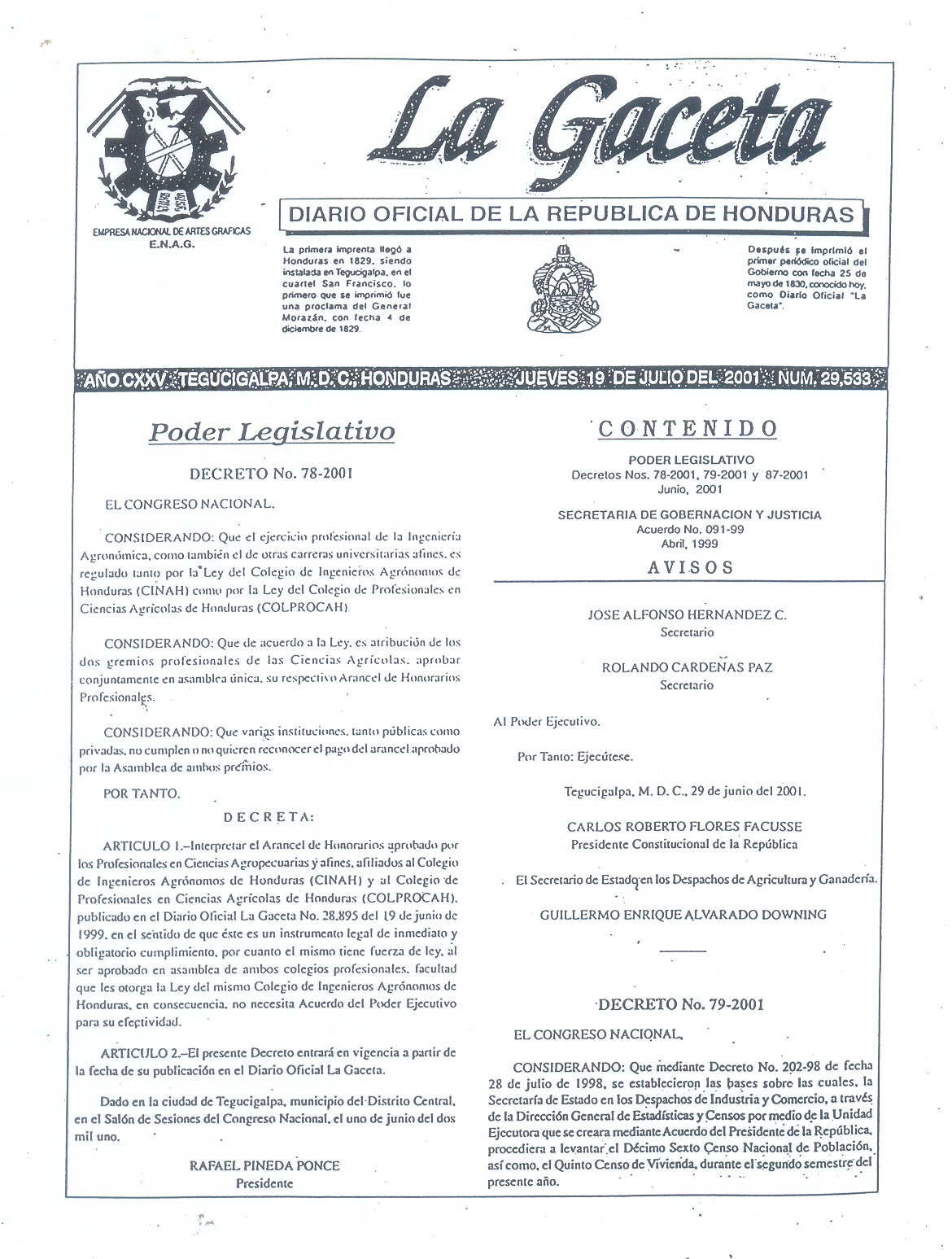 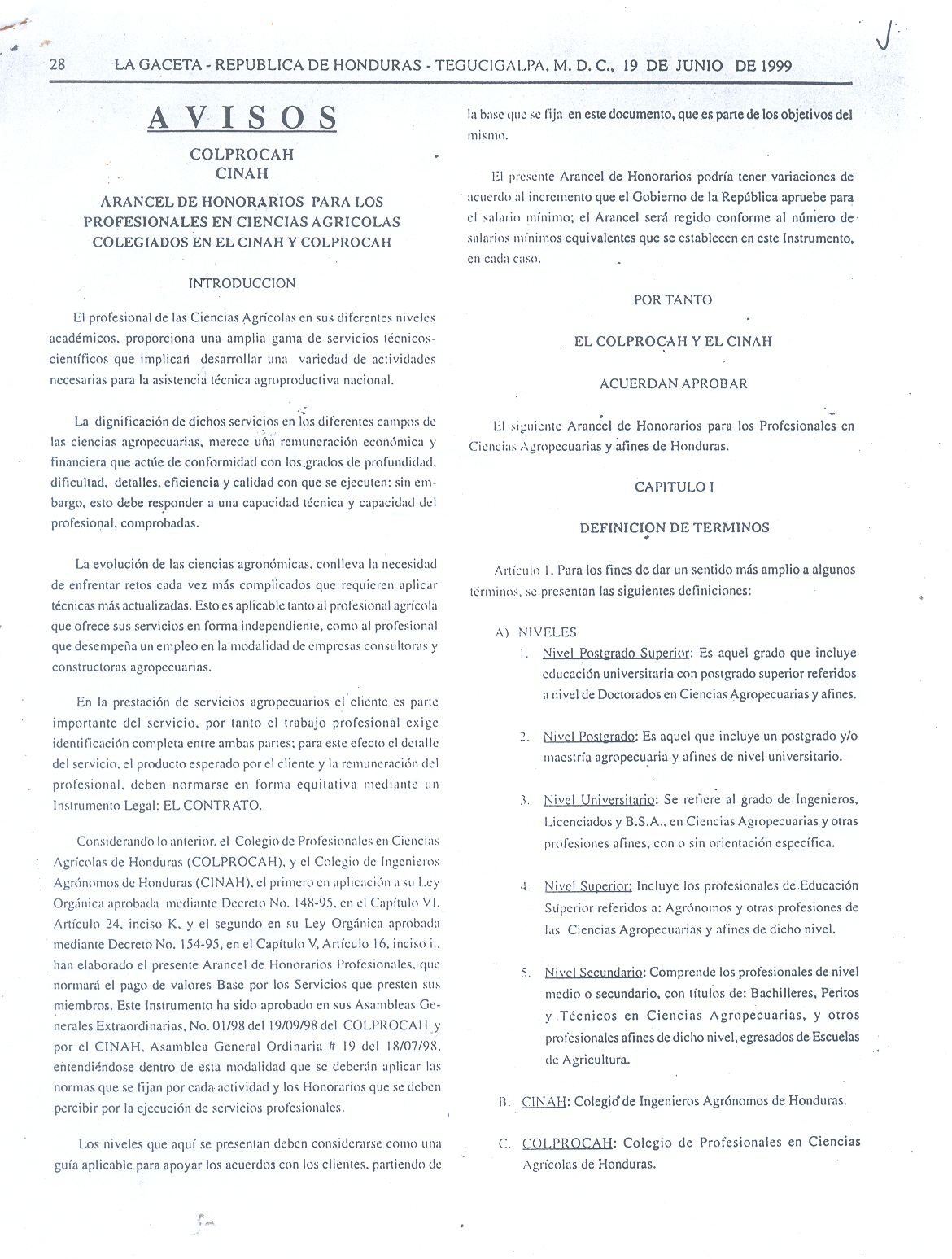 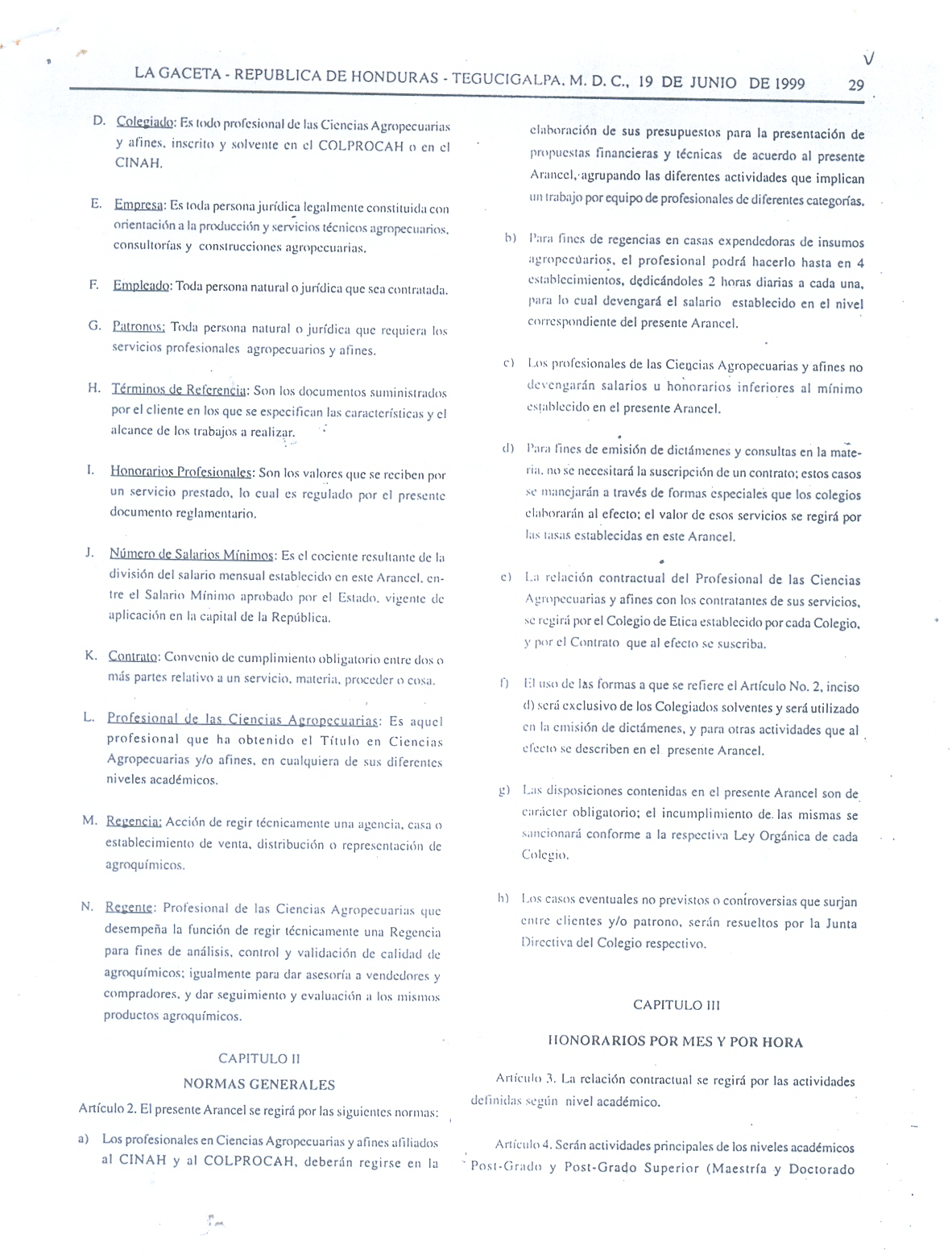 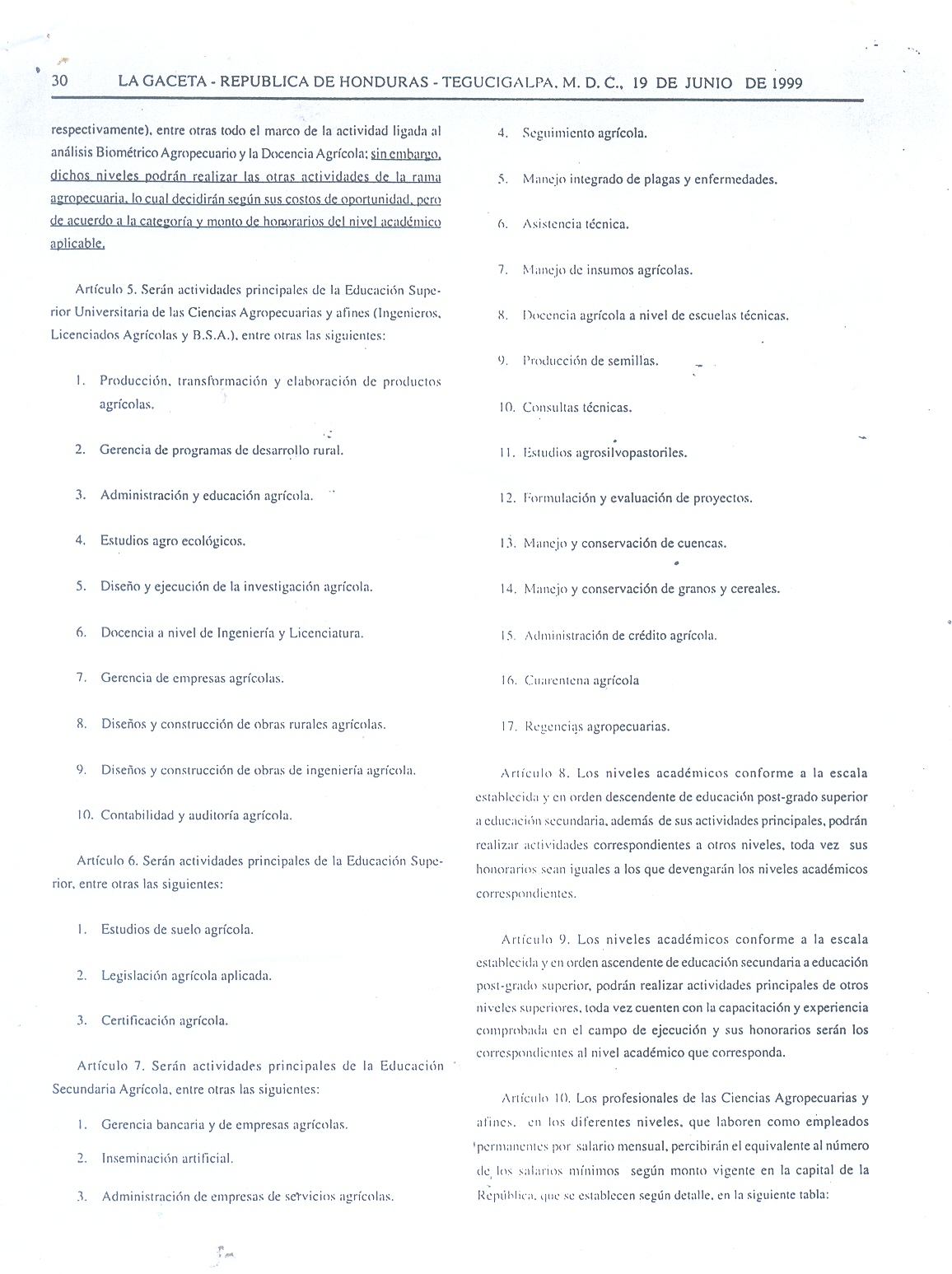 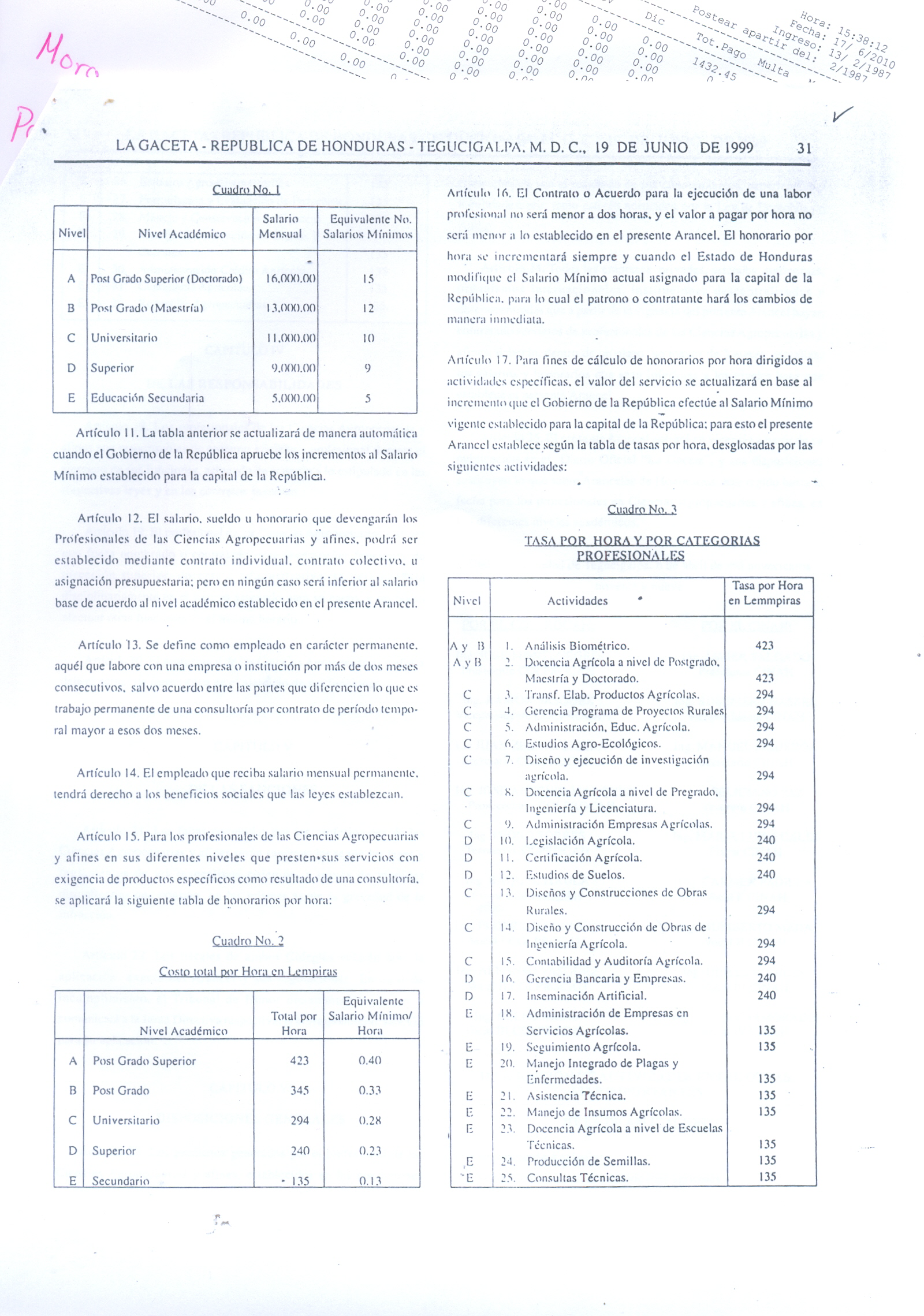 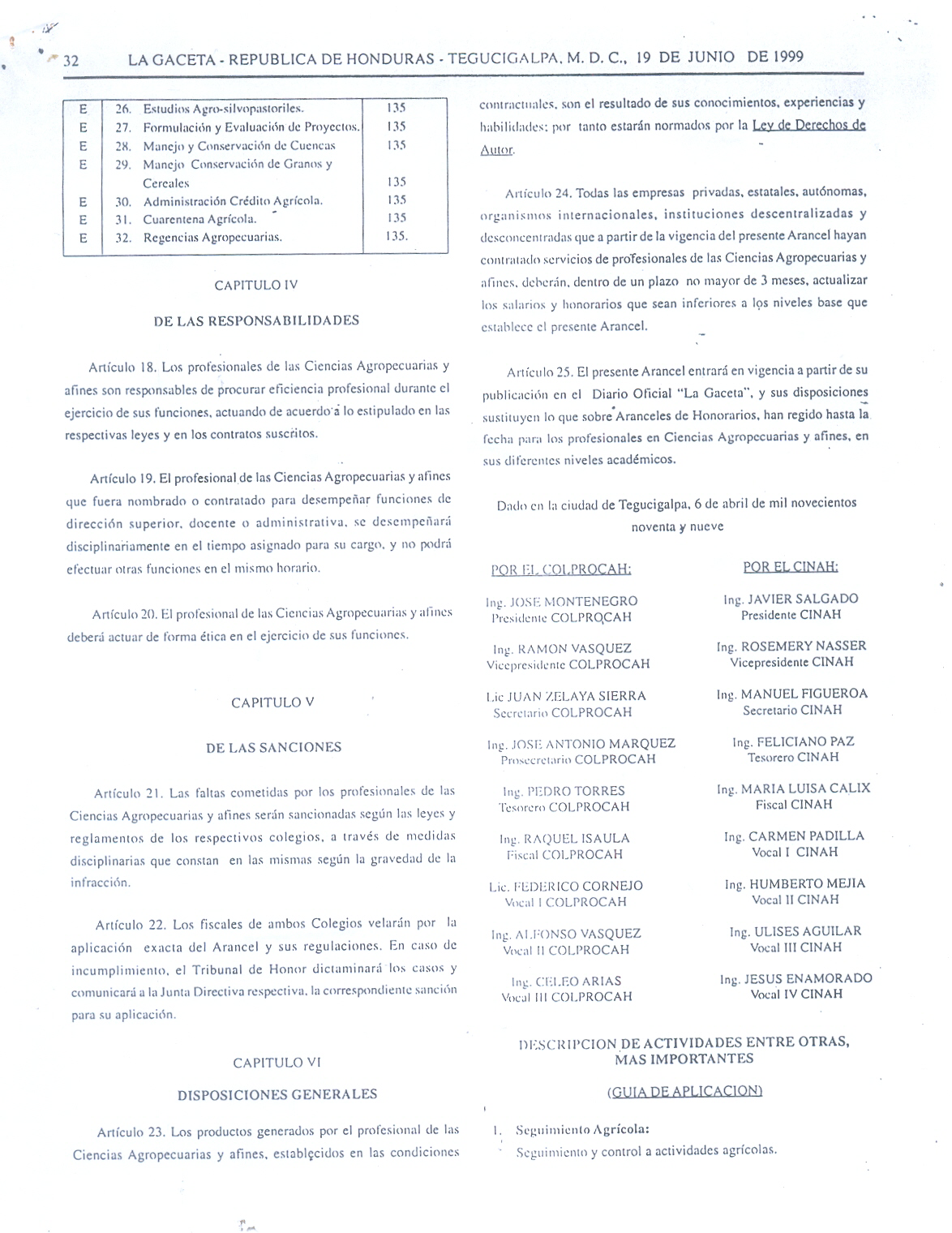 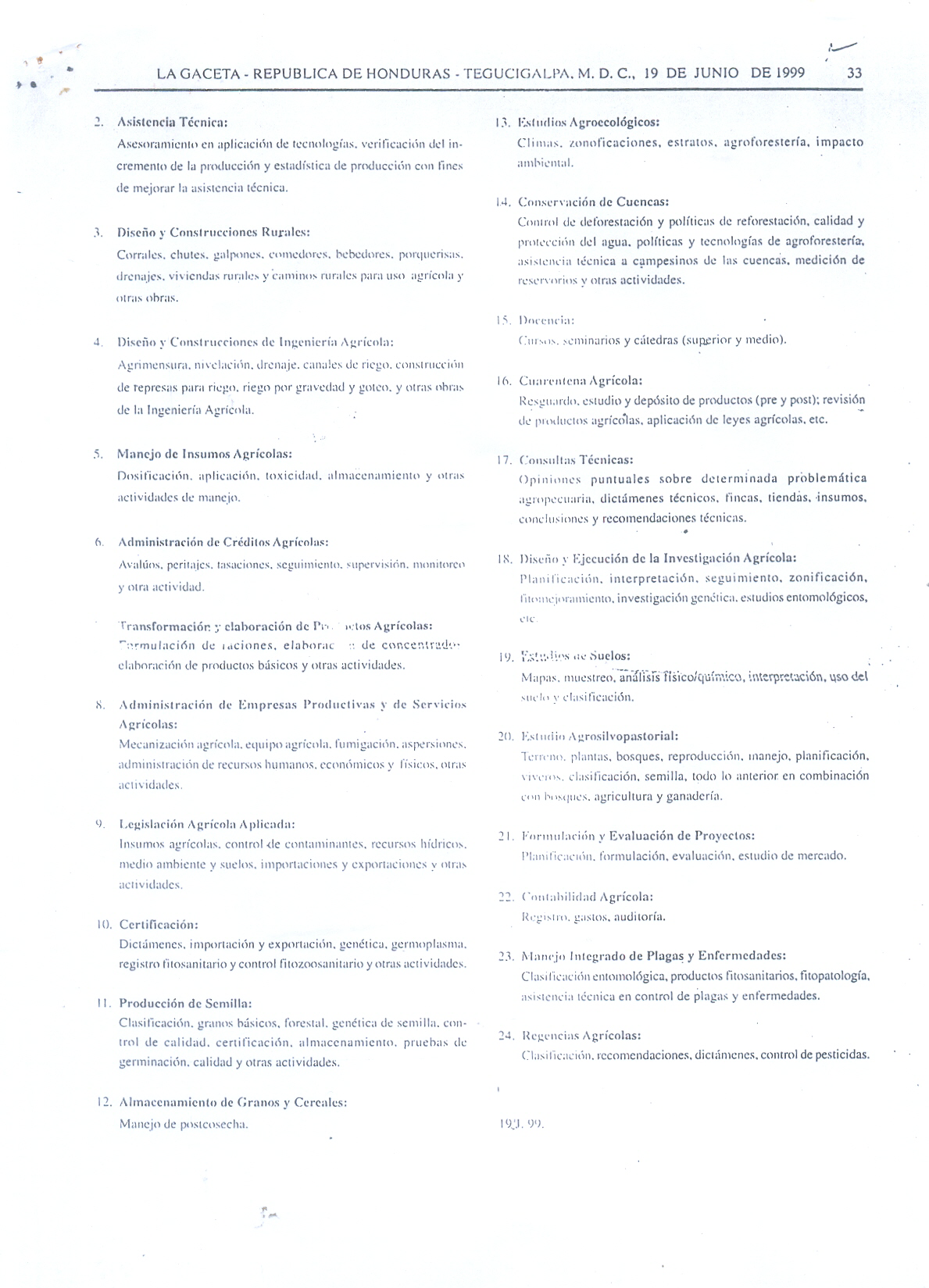 TABLA DE SALARIOS DEL PROFESIO